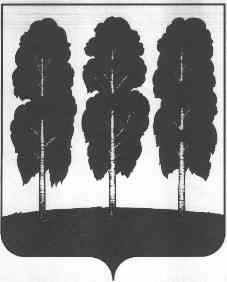 АДМИНИСТРАЦИЯ БЕРЕЗОВСКОГО РАЙОНАХАНТЫ-МАНСИЙСКОГО АВТОНОМНОГО ОКРУГА – ЮГРЫПОСТАНОВЛЕНИЕот 16.10.2023 г.										№ 768пгт. БерезовоОб организации и проведении муниципального конкурса «Предприниматель года – 2023» и признании утратившими силу некоторых муниципальных правовых актов администрации Березовского районаВ рамках реализации подпрограммы 3 «Развитие малого и среднего предпринимательства, стимулирование инновационной деятельности» муниципальной программы «Развитие экономического потенциала Березовского района», утвержденной постановлением администрации Березовского района от 22.12.2021 № 1518, в целях формирования благоприятной предпринимательской среды, стимулирования предпринимательской активности на территории Березовского района:Утвердить: Положение об организации и проведении муниципального конкурса «Предприниматель года – 2023» согласно приложению 1 к настоящему постановлению.Состав конкурсной комиссии по подведению итогов муниципального конкурса «Предприниматель года – 2023» согласно приложению 2 к настоящему постановлению.1.3. Согласие на обработку персональных данных согласно приложению 3 к настоящему постановлению.Комитету по экономической политике администрации Березовского района (Ю.С. Безряднова) обеспечить организацию и проведение муниципального конкурса «Предприниматель года – 2023».Отделу бухгалтерского учета и отчетности администрации Березовского района (Т.В. Ануфриева) профинансировать муниципальный конкурс «Предприниматель года – 2023» за счет средств, предусмотренных  для исполнения основного мероприятия «Формирование предпринимательской среды, стимулирование предпринимательской активности» подпрограммы 3 «Развитие малого и среднего предпринимательства, стимулирование инновационной деятельности» муниципальной программы «Развитие экономического потенциала Березовского района», утвержденной постановлением администрации Березовского района от 22.12.2021 № 1518.4. Рекомендовать администрациям городских и сельских поселений муниципального образования Березовский район обеспечить участие субъектов малого и среднего предпринимательства в муниципальном конкурсе «Предприниматель года – 2023».5. Признать утратившими силу постановление администрации Березовского района от 08.04.2022 № 506 «Об организации и проведении муниципального конкурса «Предприниматель года - 2021» и признании утратившими силу некоторых муниципальных правовых актов администрации Березовского района».6. Опубликовать настоящее постановление в газете «Жизнь Югры» и разместить на официальном веб-сайте органов местного самоуправления Березовского района.7. Настоящее постановление вступает в силу после его подписания.8. Контроль за исполнением настоящего постановления возложить на заместителя главы Березовского района И.В. Чечеткину.Глава района									П.В. АртеевПриложение 1к постановлению администрации Березовского районаот 16.10.2023 № 768ПОЛОЖЕНИЕоб организации и проведении муниципального конкурса«Предприниматель года – 2023»(далее – Положение)Общие положенияМуниципальный конкурс «Предприниматель года – 2023» (далее – конкурс) проводится среди субъектов малого и среднего предпринимательства, зарегистрированных и осуществляющих деятельность на территории Березовского района (далее – Субъекты).1.2. Положение о конкурсе определяет цель, задачи, номинации, условия и порядок проведения конурса, функции организатора конкурса, работу конкурсной комиссии, порядок определения победителей.1.3. Организатором конкурса является комитет по экономической политике администрации Березовского района (далее – Организатор).1.4. Информирование о порядке и условиях проведения конкурса и о его результатах осуществляется:- посредством размещения информации в сети Интернет на официальном сайте органов местного самоуправления муниципального образования Березовский район www.berezovo.ru (далее – официальный сайт), а также в средствах массовой информации; - путем предоставления консультаций при личном приеме или письменном обращении граждан отделом предпринимательства и потребительского рынка комитета по экономической политике администрации Березовского района (далее – Отдел): пгт. Березово, ул. Астраханцева 54, кабинет 408, телефон: (34674) 2-20-50; телефон/факс: (34674) 2-15-65.1.5. Подведение итогов конкурса осуществляется конкурсной комиссией по подведению итогов конкурса (далее – конкурсная комиссия).Цели и задачи конкурса2.1. Целью конкурса является выявление Субъектов, показавших наивысшие результаты в развитии бизнеса по мнению населения Березовского района, пропаганда достижений, роли и значимости малого и среднего предпринимательства в социально-экономическом развитии Березовского района, популяризация положительного опыта ведения предпринимательской деятельности.2.2. Задачи конкурса:1) повышение общественного статуса предпринимателя и предпринимательской деятельности для развития экономики Березовского района;2) формирование положительного образа малого и среднего предпринимательства;3) повышение конкурентоспособности, деловой активности и инициативы предпринимателей Березовского района;4) организация информационного сопровождения проведения конкурса и его итогов для населения Березовского района.Номинации конкурса Номинациями конкурса являются:1. «Предприниматель года - 2023 гп. Березово»;2. «Предприниматель года - 2023 гп. Игрим»;3. «Предприниматель года - 2023 сп. Саранпауль»;4. «Предприниматель года - 2023сп. Светлый»;5. «Предприниматель года - 2023сп. Хулимсунт»;6. «Предприниматель года - 2023сп. Приполярный».4. Условия участия и порядок проведения конкурса4.1. Участниками конкурса являются Субъекты:1) соответствующие критериям, определенным статьей 4 Федерального закона от 24 июля 2007 года № 209-ФЗ «О развитии малого и среднего предпринимательства в Российской Федерации»;2) осуществляющие свою деятельность на территории Березовского района не менее 2 лет на момент подачи заявки;3) не находящиеся в состоянии ликвидации, реорганизации, приостановления деятельности, любой стадии банкротства.4.2. Конкурс проводится в 4 этапа:первый этап – прием заявок на участие в конкурсе Организатором с 17 октября по 10 ноября 2023 года;второй этап – проведение онлайн-голосования на официальном сайте с 15 ноября по 10 декабря 2023 года;третий этап – подсчет голосов онлайн-голосования и определение победителей конкурса конкурсной комиссией с 11 декабря 2023 по 12 декабря 2023 года;четвёртый этап – награждение победителей конкурса 22 декабря 2023 года. 4.3. Для участия в конкурсе Субъекты представляют Организатору следующие документы:1) заявка установленного образца (приложение к настоящему Положению); 2) 1 фото в формате jpg или jpeg в отличном качестве, характеризующее осуществление предпринимательской деятельности Субъекта, или логотип (фирменное наименование), с целью идентификации Субъекта, для размещения на официальном сайте для онлайн-голосования;3) согласие на обработку персональных данных.Отправляя документы на конкурс, автор дает разрешение на использование предоставленного им материала организаторами конкурса в любых целях, связанных с проведением самого конкурса, освещением конкурса в СМИ и последующих мероприятиях.5. Порядок принятия заявок на участие в конкурсе5.1. Заявки на участие в конкурсе принимаются:- лично по адресу: пгт. Березово, ул. Астраханцева 54, кабинет 408, телефон: (34674) 2-20-50; телефон/факс: (34674) 2-15-65, в Отдел. Режим работы: с 0900 до 1700, кроме субботы и воскресенья;- путем направления на адрес электронной почты: otdeltpr@berezovo.ru.5.2. Заявка заверяется подписью и печатью (при наличии) Субъекта.5.3. Субъекты подают заявку на номинацию применительно к территории осуществления предпринимательской деятельности.5.4. Заявка регистрируется в электронном документообороте в течение 1 рабочего дня с момента поступления в Отдел или на адрес электронной почты.5.5. В приеме заявки и участию в конкурсе может быть отказано по следующим основаниям:- несоблюдение срока подачи заявки, указанного в пункте 4.2 настоящего Положения;- несоответствие участника требованиям, указанным в пункте 4.1 настоящего Положения;- несоответствие документов, предоставленных для участия в конкурсе, требованиям пункта 4.3 настоящего Положения;- предоставление недостоверных сведений.5.6. В случае принятия решения об отказе в приеме заявки на участие в конкурсе, Организатор, не позднее трех рабочих дней после окончания приема заявок, уведомляет Субъекта об отказе в допуске к участию в конкурсе, с обоснованием причины отказа.5.7. В номинации, по которой заявки поступили от одного Субъекта, конкурс не проводится, победитель не определяется.6. Функции Организатора конкурса6.1. В целях подготовки и проведения конкурса Организатор:1) осуществляет информирование Субъектов о проведении конкурса;2) привлекает Субъектов для участия в конкурсе;3) осуществляет прием и обработку заявок и документов, поступивших от Субъектов на участие в конкурсе, на предмет соответствия требованиям настоящего Положения;4) обеспечивает размещение конкурсных материалов Субъектов на официальном сайте для проведения онлайн-голосования;5) производит подсчет голосов онлайн-голосования населения Березовского района;6) организует проведение заседания конкурсной комиссии по подведению итогов конкурса и документальное оформление ее результатов в виде протокола;7) организует освещение результатов проведения конкурса, в том числе, через официальный сайт и средства массовой информации;8) несет ответственность за хранение заявок и всей документации, необходимой для проведения конкурса.7. Конкурсная комиссия7.1. Конкурсная комиссия формируется из работников структурных подразделений администрации Березовского района.7.2. В состав конкурсной комиссии входят председатель, заместитель председателя, секретарь и члены конкурсной комиссии.7.3. Руководство деятельностью конкурсной комиссии осуществляет председатель конкурсной комиссии (заместитель главы Березовского района), в его отсутствие - заместитель председателя конкурсной комиссии (председатель комитета по экономической политике администрации Березовского района либо лицо, его замещающее).7.4. Председатель конкурсной комиссии (при отсутствии – его заместитель):1) назначает день, время и место проведения заседания конкурсной комиссии;2) руководит работой конкурсной комиссии, ведет заседание, контролирует выполнение решений конкурсной комиссии;3) подписывает от имени конкурсной комиссии документы, входящие в компетенцию конкурсной комиссии.7.5. Секретарь конкурсной комиссии:1) организует подготовку заседания конкурсной комиссии;2) оповещает членов конкурсной комиссии о дне заседания и предлагаемых к рассмотрению вопросах не позднее, чем за 3 (три) дня до заседания конкурсной комиссии;3) осуществляет ведение протокола заседания конкурсной комиссии, ведет документооборот;4) обеспечивает ведение и сохранность документации конкурсной комиссии.7.6. Конкурсная комиссия:1) определяет победителей конкурса в соответствии с настоящим Положением.7.7. Заседание конкурсной комиссии является правомочным, если на нем присутствует не менее чем пятьдесят процентов от общего числа ее членов.8. Подведение итогов конкурса8.1. Организатор конкурса производит подсчет голосов онлайн-голосования населения Березовского района по номинациям, указанным в пункте 3.1 настоящего Положения.8.2. Победителями конкурса в каждой из номинаций признаются Субъекты, получившие наибольшее количество голосов в срок до 23 часов 59 минут 10 декабря 2023 года.	8.3. В случае равного количества голосов у двух и более участников в одной номинации, победитель определяется открытым голосованием присутствующих на заседании членов Конкурсной комиссии, путем голосования по большинству поданных голосов. Каждый член конкурсной комиссии имеет право проголосовать один раз. При равенстве голосов голос председателя комиссии, а в его отсутствие – заместителя председателя конкурсной комиссии, считается решающим.8.4. Решение об итогах конкурса принимается конкурсной комиссией и оформляется протоколом, который готовит секретарь конкурсной комиссии и подписывается председателем конкурсной комиссии (при отсутствии – его заместителем).8.5. Награждение победителей конкурса производится в торжественной обстановке на мероприятии, посвященном 100-летию образования Березовского района. Победителям конкурса в номинациях, указанных в пункте 3.1 раздела 3 настоящего Положения, вручаются наградные стелы и цветы.	8.6. Победители Конкурса с момента награждения имеют право использовать информацию об участии в конкурсе для продвижения собственной продукции (работ, услуг) в информационно-рекламных целях.Приложениек Положению «Об организации и проведениимуниципального конкурса «Предприниматель года – 2023»ЗАЯВКАучастника муниципального конкурса «Предприниматель года – 2023»Участие в конкурсе по номинации (указать номинацию (номинации):Полное наименование юридического лица, Ф.И.О. индивидуального предпринимателя, __________________________________________________________________ИНН ___________________________________________________________________________Дата основания организации (регистрация)______________________________________________________________Наименование объекта предпринимательской деятельности, адрес местонахождения__________________________________________________________________________________________________________________________________________Почтовый адрес______________________________________________________________________ФИО руководителя (для юридического лица) _____________________________________________________________________Телефон, e-mail________________________________________________________________________________________________________________________________________Описание краткой предпринимательской биографии, предпринимательских качеств, основные достижения, опыт работы ____________________________________________________________________________________________________________________________________________________________________________________________________________________________________________________________________________________________________________________Описание, каким образом бизнес является «полезным» для населения района _______________________________________________________________________________________________________________________________________________________________________________________________________________________________________Описание истории бизнеса, в том числе исходной идеи для создания своего бизнеса, сложности процесса создания/запуска/ развития бизнеса, имевших место финансовых рисков, прочих существенных препятствий, которые были преодолены ____________________________________________________________________________________________________________________________________________________________________________________________________________________________________________________________________________________________________________________Описание планов относительно будущего бизнеса _________________________________________________________________________________________________________________________________________________________________________________________________________________________________________________________________________________________________________________________________________________________________________________________________Описание наличия действующих программ/скидок для социально-незащищенных слоев населения (ветеранов, инвалидов, детей-сирот и т.п.) _________________________________________________________________________________________________________________________________________________________________________________________________________________________________________________________________________________________________________________14. Ваш жизненный девиз: ____________________________________________________________________________________________________________________________________________________________________________________________________________ Заявитель подтверждает, что:	- в отношении заявителя не принято решение о ликвидации, реорганизации, не возбуждена процедура признания несостоятельным (банкротом);- деятельность заявителя не приостановлена в порядке, предусмотренном Кодексом Российской Федерации об административных правонарушениях;- согласен на обработку персональных данных в соответствии с Федеральным законом от 27.07.2006 № 152-ФЗ «О персональных данных»;- уведомлен о том, что участники конкурса, представившие недостоверные данные, не допускаются к участию в конкурсе, либо снимаются с участия в конкурсе в процессе его проведения.Достоверность предоставленных сведений подтверждаю:  ________________________/_______________/_____________________________/                 Субъект                               подпись                                  расшифровка подписи                М.П. (при наличии) Дата «___» _______________ 2023 годаПриложение 2к постановлению администрации Березовского районаот 16.10.2023 № 768Состав конкурсной комиссиипо подведению итогов муниципального конкурса «Предприниматель года – 2023»Приложение 3к постановлению администрации Березовского районаот 16.10.2023 № 768СОГЛАСИЕ НА ОБРАБОТКУ ПЕРСОНАЛЬНЫХ ДАННЫХЯ, __________________________________________________________________, (фамилия, имя, отчество (последнее - при наличии) Субъекта персональных данных) зарегистрированный(ая) по адресу: __________________________________________________________________, документ, удостоверяющий личность: __________________________________________________________________, (вид документа, номер документа, когда и кем выдан) даю согласие на обработку моих персональных данных __________________________________________________________________Перечень персональных данных, на обработку которых дается согласие <*>: 1. Фамилия, имя, отчество.2. ИНН.3. Почтовый адрес. 4. Контактный телефон, адрес электронной почты. Перечень действий с персональными данными, на совершение которых дается согласие, общее описание используемых оператором способов обработки: 1. Получение персональных данных у субъекта персональных данных. 2. Хранение персональных данных (в электронном виде и на бумажном носителе). 3. Уточнение (обновление, изменение) персональных данных. 4. Использование персональных данных в связи с проведением муниципального конкурса «Предприниматель года 2023».Порядок отзыва настоящего согласия: по личному заявлению Субъекта персональных данных. __________________________________________________________ ________(дата) (подпись) (расшифровка подписи) -------------------------------- <*> Для обработки персональных данных, содержащихся в согласии в письменной форме субъекта на обработку его персональных данных, дополнительное согласие не требуется.«Предприниматель года - 2023 гп. Березово»;«Предприниматель года – 2023 гп. Игрим»;«Предприниматель года – 2023 сп. Саранпауль»; «Предприниматель года – 2023 сп. Светлый»; «Предприниматель года – 2023 сп. Хулимсунт»; «Предприниматель года – 2023 сп. Приполярный».№ п/пФ.И.О.Должность1Чечеткина Ирина Викторовназаместитель главы Березовского района, председатель конкурсной комиссии2Безряднова Юлия Сергеевнапредседатель комитета по экономической политике администрации Березовского района, заместитель председателя конкурсной комиссии 3Скок Юлия Владимировнаспециалист-эксперт отдела предпринимательства и потребительского рынка комитета по экономической политике администрации Березовского района, секретарь конкурсной комиссии4Крылова Виктория Васильевназаведующий отделом предпринимательства и потребительского рынка комитета по экономической политике администрации Березовского района5Константинова Наталья Викторовназаведующий отделом по вопросам малочисленных народов Севера, природопользованию, сельскому хозяйству и экологии администрации Березовского района